If this message doesn’t display properly, open in a web browser ›› 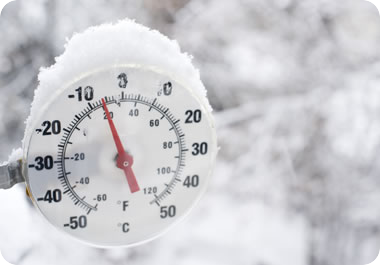 Temperatures plummeted below freezing 